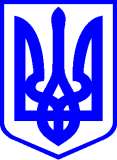 КИЇВСЬКА МІСЬКА РАДАІІ СЕСІЯ   IХ СКЛИКАННЯРІШЕННЯ____________№_______________                                                                   ПроєктВідповідно до Закону України «Про місцеве самоврядування в Україні», Регламенту Київської міської ради, затвердженого рішенням Київської міської ради від 7 липня 2016 року № 579/579, з метою визначення функціональної спрямованості постійної комісії Київської міської ради з питань цифрової трансформації та адміністративних послуг, Київська міська радаВИРІШИЛА: Внести до Порядку про постійні комісії Київської міської ради, затвердженого рішенням Київської міської ради від 19 червня 2014 року № 9/9 «Про затвердження Порядку про постійні комісії Київської міської ради» такі зміни:1.1. Пункти 3-4 частини дев’ятої статті 5 Порядку виключити.1.2. Доповнити статтю 5 частиною сімнадцять такого змісту:«17. Постійна комісія Київської міської ради з питань цифрової трансформації та адміністративних послуг вивчає, попередньо розглядає, бере участь у підготовці та готує проєкти рішень Київської міської ради, надає висновки та рекомендації, здійснює контроль за виконанням рішень ради, її виконавчого органу з питань:1) реалізації державної політики в сфері цифрової трансформації в місті Києві;2) реалізації міських проектів та окремих завдань (проектів) національної програми інформатизації, виконання взаємопов'язаних проектів, спрямованих на розвиток інформаційних ресурсів соціально-економічного значення, застосування інформаційних технологій на всіх рівнях управлінської діяльності у місті Києві;3) цифровізації, цифрового розвитку, цифрової економіки, цифрових інновацій та технологій, міських сервісів та послуг;4) стратегії цифровізації міста і концепції Міста у смартфоні;5) розвитку концепції Smart City;6) розвитку цифрових навичок та цифрових прав громадян;7) відкритих даних, розвитку міських електронних інформаційних ресурсів та систем;8) розвитку ІТ-індустрії та інноваційного підприємництва, забезпечення умов для створення технологічних та інноваційних парків, покращення інвестиційного клімату для залучення коштів у розвиток телекомунікаційних систем та технологій, інформатизації та електронного урядування;9) телекомунікаційних мереж та зв’язку, мережевої інфраструктури міста;10) інформаційних технологій та інформатизації;11) впровадження і розвитку інструментів електронної демократії та інструментів е-участі;12) функціонування міського дата центру, кібербезпеки та захисту ІТ-інфраструктури;13)  надання довірчих, електронних та адміністративних послуг, контроль за якістю їх надання, розвитку та функціонування мережі центрів надання адміністративних послуг;14) цифровізації міських сервісів, послуг та процедур, запровадження цифрових інструментів у структурних підрозділів виконавчого органу Київської міської ради (Київської міської державної адміністрації), районних в м. Києві державних адміністрацій, а також підприємств, установ та організацій, що належать до комунальної власності територіальної громади м. Києва;15) розвитку сфери «відкритих даних», віртуальних активів, блокчейну та токенізації, електронних платежів, електронних гаманців, штучного інтелекту;16) інновацій у сфері цифрового підприємництва, розвитку екосистеми стартапів;17) інформаційно-аналітичних систем, інформаційних ресурсів, електронних реєстрів та баз даних, електронної міської платформи електронної взаємодії реєстрів та сервісів, міських мобільних додатків, електронного документообігу;18) функціонування систем: диспетчеризації, відеоспостереження, фото- відео фіксації,  е-квитка, е-паркування.19) модернізації устаткування, мережевого обладнання та програмного забезпечення Київської міської ради, її виконавчого органу, а також підприємств, установ та організацій, що відносяться до їх відання;20) проведення експертизи програми «Електронна столиця» та окремих її завдань (проектів), а також інших цільових програм, пов’язаних із цифровою трансформацією;21) обліку, реєстрації та захисту прав інтелектуальної власності територіальної громади м. Києва;22) погодження цільових програм, пов’язаних з цифровізацією м. Києва у сферах надання послуг, освіти, охорони здоров’я, соціального захисту населення та інших;23) погодження положень та змін до них структурних підрозділів виконавчого органу Київської міської ради (Київської міської державної адміністрації), повноваження яких відносяться до відання даної постійної комісії;24) погодження статутів та положень про роботу інструментів електронної демократії; 25) погодження створення, реорганізації, зміни підпорядкування та ліквідації комунальних підприємств, установ та організацій, підпорядкованих структурним підрозділам виконавчого органу Київської міської ради (Київської міської державної адміністрації), повноваження яких відносяться до відання даної постійної комісії;26) погодження кандидатури осіб, які пропонуються для обрання, затвердження, призначення на посади керівників структурних підрозділів виконавчого органу Київської міської ради (Київської міської державної адміністрації), повноваження яких відносяться до відання даної постійної комісії, заступника Голови Київської міської державної адміністрації з цифрової трансформації (CDTO);27) погодження змін до положення про Громадський бюджет міста Києва, параметрів Громадського бюджету, погодження складу міської робочої групи Громадського бюджету міста Києва».2. Оприлюднити це рішення в порядку встановленому законодавством України.3. Контроль за виконанням цього рішення покласти на постійну комісію Київської міської ради з питань регламенту, депутатської етики та запобігання корупції.Київський міський голова					                                                Віталій КЛИЧКОПОДАННЯ:Постійна комісія Київської міської радиз питань цифрової трансформації та адміністративних послугГолова							                                                                                   	Максим НЕФЬОДОВСекретар 								                                                                              Михайло НАКОНЕЧНИЙПОГОДЖЕНО:Постійна комісія Київської міської радиз питань регламенту, депутатської етики та запобігання корупціїГолова							                                                                                    Леонід ЄМЕЦЬСекретар							                                                                                Олеся ЗУБРИЦЬКАНачальник управління правовогозабезпечення діяльностіКиївської міської ради					Валентина ПОЛОЖИШНИКПОЯСНЮВАЛЬНА ЗАПИСКАдо проєкту рішення Київської міської ради«Про внесення змін до Положення про постійні комісії Київської міської ради, затвердженого рішенням Київської міської ради від 19 червня                  2014 року № 9/9»Опис проблем, для вирішення яких підготовлено проект рішення, обґрунтування відповідності та достатності передбачених у проекті рішення механізмів і способів вирішення існуючих проблем, а також актуальності цих проблем для територіальної громади міста Києва.8 грудня 2020 року Київською міською радою було прийнято рішення № 8/8 «Про перелік та персональний склад постійних комісій Київської міської ради IX скликання», відповідно до положень якого було створено постійну комісію Київської міської ради з питань цифрової трансформації та адміністративних послуг.Статтею 4 Положення про постійні комісії Київської міської ради, затвердженого рішенням Київської міської ради від 19 червня 2014 року №9/9 (далі - Положення), визначено повноваження постійних комісій Київської міської ради, які поширюються і на постійну комісію Київської міської ради з питань цифрової трансформації та адміністративних послуг (далі також – Постійна комісія). Статтею 5 Положення визначається функціональна спрямованість кожної окремо взятої постійної комісії Київської міської ради, однак, станом момент подання проєкту рішення, в даній статті відсутня згадка про Постійну комісію. Тому, функціональна спрямованість Постійної комісії, в якій вона може реалізовувати надані їй повноваження, не визначена. Зазначене вище має негативний вплив на повноцінну діяльність Постійної комісії.Для вирішення вказаної вище проблеми, проєктом рішення пропонується доповнити статтю 5 Положення нової частиною, в якій визначатиметься функціональна спрямованість Постійної комісії. І, для уникнення дублювань та правової невизначеності у функціональній спрямованості постійних комісій, пропонується виключити окремі пункти з частини дев’ятої статті 5 Положення.Таким чином, спосіб вирішення існуючої проблеми, запропонований у проєкті рішення, відповідає чинному законодавству України та є достатнім.  2. Правове обґрунтування необхідності прийняття рішення (з посиланням на конкретні положення нормативно-правових актів, на підставі й на виконання яких підготовлено проект рішення).Проєкт рішення розроблено відповідно до Закону України «Про місцеве самоврядування в Україні», Регламенту Київської міської ради, затвердженого рішенням Київської міської ради від 7 липня 2016 року № 579/579, з врахуванням рішення Київської міської ради від 8 грудня 2020 року № 8/8 «Про перелік та персональний склад постійних комісій Київської міської ради IX скликання».3. Опис цілей і завдань, основних положень проекту рішення, а також очікуваних соціально-економічних, правових та інших наслідків для територіальної громади міста Києва від прийняття запропонованого проекту рішення.Метою проекту рішення є визначення функціональної спрямованості новоствореної постійної комісії Київської міської ради з питань цифрової трансформації та адміністративних послуг.Проєкт рішення складається з трьох частин, якими передбачається:- внесення змін до Положення про постійні комісії Київської міської ради, затвердженого рішенням Київської міської ради від 19 червня 2014 року №9/9, виключивши з частини дев’ятої статті 5 пункти 3 та 4, а також, доповнивши статтю 5 частиною з визначенням функціональної спрямованості постійної комісії з питань цифрової трансформації та адміністративних послуг;- оприлюднення рішення відповідно до вимог законодавства України;- покладення контролю за виконанням рішення на постійну комісію Київської міської ради з питань регламенту, депутатської етики та запобігання корупції.Прийняття рішення Київської міської ради «Про внесення змін до Положення про постійні комісії Київської міської ради, затвердженого рішенням Київської міської ради від 19 червня 2014 року № 9/9» дасть можливість чітко визначити функціональну спрямованість постійної комісії Київської міської ради з питань цифрової трансформації та адміністративних послуг та забезпечить її повноцінне функціонування.Фінансово-економічне обґрунтування та пропозиції щодо джерел покриття цих витрат. Реалізація зазначеного проекту рішення не потребує витрат з бюджету міста Києва.5. Прізвище або назва суб'єкта подання, прізвище, посада, контактні дані доповідача проекту рішення на пленарному засіданні та особи, відповідальної за супроводження проекту рішення.Суб’єктом подання проекту рішення є постійна комісія Київської міської ради з питань цифрової трансформації та адміністративних послуг.Доповідач на пленарному засіданні депутат Київської міської ради, Голова постійної комісії Київської міської ради з питань цифрової трансформації та адміністративних послуг – Нефьодов Максим Євгенович.Голова постійної комісії Київської міської ради з питань цифрової трансформації та адміністративних послуг						                                                                                      Максим НЕФЬОДОВПОРІВНЯЛЬНА ТАБЛИЦЯ до проєкту рішення Київської міської ради «Про внесення змін до Положення про постійні комісії Київської міської ради, затвердженого рішенням Київської міської ради від 19 червня 2014 року № 9/9»Голова Постійної комісії Київської міської ради
з питань цифрової трансформації 
та адміністративних послуг				                                                                   Максим НЕФЬОДОВПро внесення змін до Положення про постійні комісії Київської міської ради, затвердженого рішенням Київської міської ради від 19 червня 2014 року № 9/9 Чинна редакція Запропонована редакціяПоложення про постійні комісії Київської міської ради, затверджене рішенням Київської міської ради від 19 червня 2014 року № 9/9Положення про постійні комісії Київської міської ради, затверджене рішенням Київської міської ради від 19 червня 2014 року № 9/9Стаття 5. Перелік постійних комісій Київської міської ради та їх функціональна спрямованістьСтаття 5. Перелік постійних комісій Київської міської ради та їх функціональна спрямованість9. Постійна комісія Київської міської ради з питань транспорту та зв'язку вивчає, попередньо розглядає, бере участь у підготовці та готує проекти рішень Київської міської ради, надає висновки та рекомендації, здійснює контроль за виконанням рішень ради, її виконавчого органу з питань:1) інфраструктури дорожньо-транспортного комплексу міста (включаючи питання будівництва, реконструкції та утримання мережі дорожньо-транспортного комплексу та інфраструктури автомобільних шляхів сполучень, транспортних розв'язок, шляхопроводів, мостів, об'єктів дорожнього сервісу);2) функціонування міського транспорту загального користування незалежно від форм власності (включаючи питання затвердження маршрутів і графіків руху);3) телекомунікації та зв'язку;4) інформаційних технологій та інформатизації.9. Постійна комісія Київської міської ради з питань транспорту та зв'язку вивчає, попередньо розглядає, бере участь у підготовці та готує проекти рішень Київської міської ради, надає висновки та рекомендації, здійснює контроль за виконанням рішень ради, її виконавчого органу з питань:1) інфраструктури дорожньо-транспортного комплексу міста (включаючи питання будівництва, реконструкції та утримання мережі дорожньо-транспортного комплексу та інфраструктури автомобільних шляхів сполучень, транспортних розв'язок, шляхопроводів, мостів, об'єктів дорожнього сервісу);2) функціонування міського транспорту загального користування незалежно від форм власності (включаючи питання затвердження маршрутів і графіків руху).Виключити.Виключити.Відсутня.17. Постійна комісія Київської міської ради з питань цифрової трансформації та адміністративних послуг вивчає, попередньо розглядає, бере участь у підготовці та готує проєкти рішень Київської міської ради, надає висновки та рекомендації, здійснює контроль за виконанням рішень ради, її виконавчого органу з питань:1) реалізації державної політики в сфері цифрової трансформації в місті Києві;2) реалізації міських проектів та окремих завдань (проектів) національної програми інформатизації, виконання взаємопов'язаних проектів, спрямованих на розвиток інформаційних ресурсів соціально-економічного значення, застосування інформаційних технологій на всіх рівнях управлінської діяльності у місті Києві;3) цифровізації, цифрового розвитку, цифрової економіки, цифрових інновацій та технологій, міських сервісів та послуг;4) стратегії цифровізації міста і концепції Міста у смартфоні;5) розвитку концепції Smart City;6) розвитку цифрових навичок та цифрових прав громадян;7) відкритих даних, розвитку міських електронних інформаційних ресурсів та систем;8) розвитку ІТ-індустрії та інноваційного підприємництва, забезпечення умов для створення технологічних та інноваційних парків, покращення інвестиційного клімату для залучення коштів у розвиток телекомунікаційних систем та технологій, інформатизації та електронного урядування;9) телекомунікаційних мереж та зв’язку, мережевої інфраструктури міста;10) інформаційних технологій та інформатизації;11) впровадження і розвитку інструментів електронної демократії та інструментів е-участі;12) функціонування міського дата центру, кібербезпеки та захисту ІТ-інфраструктури;13)  надання довірчих, електронних та адміністративних послуг, контроль за якістю їх надання, розвитку та функціонування мережі центрів надання адміністративних послуг;14) цифровізації міських сервісів, послуг та процедур, запровадження цифрових інструментів у структурних підрозділів виконавчого органу Київської міської ради (Київської міської державної адміністрації), районних в м. Києві державних адміністрацій, а також підприємств, установ та організацій, що належать до комунальної власності територіальної громади м. Києва;15) розвитку сфери «відкритих даних», віртуальних активів, блокчейну та токенізації, електронних платежів, електронних гаманців, штучного інтелекту;16) інновацій у сфері цифрового підприємництва, розвитку екосистеми стартапів;17) інформаційно-аналітичних систем, інформаційних ресурсів, електронних реєстрів та баз даних, електронної міської платформи електронної взаємодії реєстрів та сервісів, міських мобільних додатків, електронного документообігу;18) функціонування систем: диспетчеризації, відеоспостереження, фото- відео фіксації,  е-квитка, е-паркування.19) модернізації устаткування, мережевого обладнання та програмного забезпечення Київської міської ради, її виконавчого органу, а також підприємств, установ та організацій, що відносяться до їх відання;20) проведення експертизи програми «Електронна столиця» та окремих її завдань (проектів), а також інших цільових програм, пов’язаних із цифровою трансформацією;21) обліку, реєстрації та захисту прав інтелектуальної власності територіальної громади м. Києва;22) погодження цільових програм, пов’язаних з цифровізацією м. Києва у сферах надання послуг, освіти, охорони здоров’я, соціального захисту населення та інших;23) погодження положень та змін до них структурних підрозділів виконавчого органу Київської міської ради (Київської міської державної адміністрації), повноваження яких відносяться до відання даної постійної комісії;24) погодження статутів та положень про роботу інструментів електронної демократії; 25) погодження створення, реорганізації, зміни підпорядкування та ліквідації комунальних підприємств, установ та організацій, підпорядкованих структурним підрозділам виконавчого органу Київської міської ради (Київської міської державної адміністрації), повноваження яких відносяться до відання даної постійної комісії;26) погодження кандидатури осіб, які пропонуються для обрання, затвердження, призначення на посади керівників структурних підрозділів виконавчого органу Київської міської ради (Київської міської державної адміністрації), повноваження яких відносяться до відання даної постійної комісії, заступника Голови Київської міської державної адміністрації з цифрової трансформації (CDTO);27) погодження змін до положення про Громадський бюджет міста Києва, параметрів Громадського бюджету, погодження складу міської робочої групи Громадського бюджету міста Києва.